SOLICITUD USO DE APARCAMIENTO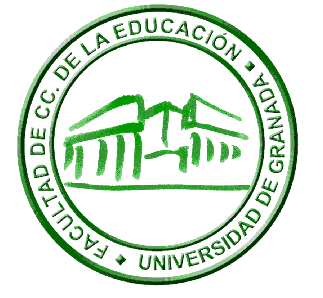 Facultad de Ciencias de la Educación	Universidad de GranadaNueva solicitud 	Modificación de datos Debe rellenar todos los campos resaltados en negrita para poder grabar su solicitud en la base de datos.En Granada, a 28 de septiembre de 2020Firma:      Enviar documento relleno a: decanatoeducacion@ugr.esDATOS PERSONALESDATOS PERSONALESDATOS PERSONALESDATOS PERSONALESApellidosNombreD.N.I.DepartamentoPuesto de trabajoNúmero de teléfonoFijo      Móvil      Corto      e-mail institucionalVEHÍCULO PRINCIPALVEHÍCULO PRINCIPALVEHÍCULO SECUNDARIOVEHÍCULO SECUNDARIOMarcaMarcaModeloModeloColorColorMatrículaMatrículaInformación básica sobre protección de sus datos personales aportadosInformación básica sobre protección de sus datos personales aportadosResponsable: UNIVERSIDAD DE GRANADALegitimación: La Universidad de Granada está legitimada para el tratamiento de sus datos,  siendo de aplicación la base jurídica prevista en el art. 6.1  del  Reglamento General de Protección de Datos que corresponda en función de la finalidad pretendida con su solicitud.Finalidad: Gestionar su solicitud de aparcamiento en las áreas de estacionamiento de la Facultad.Destinatarios:No se prevén cesiones o comunicaciones de datos, salvo los estrictamente necesarios para comunicaciones relacionadas sobre el uso adecuado de las zonas de aparcamiento al personal.Derechos:Tiene derecho a solicitar el acceso, oposición, rectificación, supresión o limitación del tratamiento de sus datos, tal y como se explica en la información adicional.Información adicional:Puede consultar la información adicional y detallada sobre protección de datos en el siguiente enlace:https://secretariageneral.ugr.es/pages/proteccion_datos/registro-de-actividades-de-tratamiento